LIETUVOS STALO TENISO ASOCIACIJABALSAVIMO PROTOKOLAS                                             2022 m. rugsėjo 21 d. Nr. 15LSTA VK Nariams buvo išsiųstas trenerio Artūro Orlovo prašymas, dėl D. Adlytės dalyvavimo ETTU stovykloje, el.paštu. Balsavimas vyko iki rugsėjo 21 d. 12 val. Balsavo 6 nariai. 1. SVARSTYTA: skirti pusę prašomos sumos, t.y. 670 Eur. BALSAVIMAS: 2 UŽ.NUTARTA: nepritarta siūlymui.     2. SVARSTYTA: Apmokėti trenerės ir sportininkės akreditaciją ir sportininkės kelionės išlaidas, tai būtų 1090 EurBALSAVIMAS: 4 UŽ.NUTARTA: siūlymui pritarta. Generalinė sekretorė  				        	  			Justė MažeikienėLIETUVOS STALO TENISO ASOCIACIJA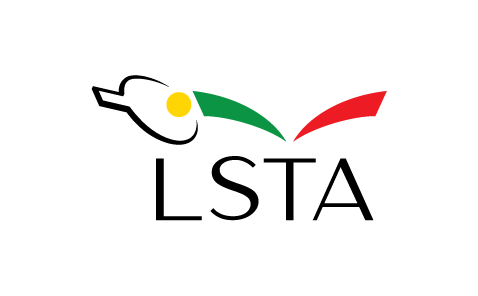 LITHUANIAN TABLE TENNIS ASSOCIATIONŽemaitės g. 6, LT-03117 Vilnius, LietuvaTel. +37061812300  El.p.: info@stalotenisas.ltŽemaitės 6, LT-03117 Vilnius, LithuaniaPhone  +37061812300E-mail.: info@stalotenisas.lt